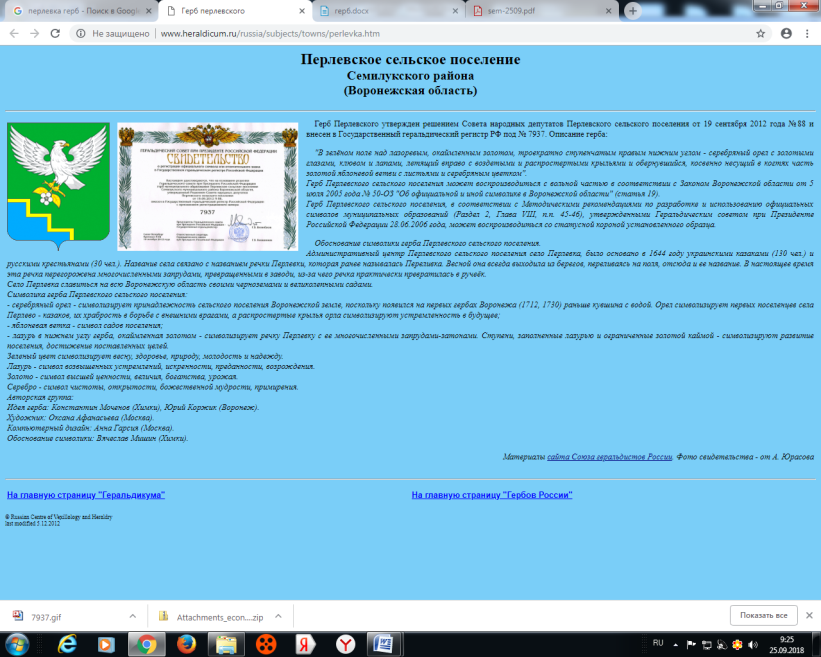 СОВЕТ НАРОДНЫХ ДЕПУТАТОВПЕРЛЁВСКОГО СЕЛЬСКОГО ПОСЕЛЕНИЯ СЕМИЛУКСКОГО МУНИЦИПАЛЬНОГО РАЙОНА ВОРОНЕЖСКОЙ ОБЛАСТИ ШЕСТОГО СОЗЫВА396921 Воронежская область, Семилукский район, с. Перлёвка, улица Центральная, 54 тел. , факс (47372) 76-1-68РЕШЕНИЕот 13.10.2022г. № 86с. ПерлёвкаОб утверждении Порядка учета предложений граждан по проекту решения «О внесении изменений и дополнений в Устав Перлёвского сельского поселения Семилукского муниципального района Воронежской области» и порядок участия граждан в его обсужденииВ соответствии с Федеральным законом от 06.10.2003г. № 131-ФЗ «Об общих принципах организации местного самоуправления в Российской Федерации», Федеральным законом от 21.07.2005 г. № 97-ФЗ «О государственной регистрации уставов муниципальных образований» и уставом Перлёвского сельского поселения Семилукского муниципального района, Совет народных депутатов Перлёвского сельского поселения Семилукского муниципального районаРЕШИЛ:1. Предложения по проекту решения Совета народных депутатов Перлёвского сельского поселения «О внесении изменений и дополнений в Устав Перлёвского сельского поселения Семилукского муниципального района Воронежской области» могут быть направлены жителями Перлёвского сельского поселения достигшими возраста 18 лет, общественными объединениями, организациями независимо от форм собственности, органами государственной власти, органами местного самоуправления и иными заинтересованными лицами в течение 30 дней с 13.10.2022 г. по 14.11.2022 г. Предложения по проекту решения Совета народных депутатов Перлёвского сельского поселения «О внесении изменений и дополнений в Устав Перлёвского сельского поселения Семилукского муниципального района Воронежской области» представляются в письменном виде в Совет народных депутатов Перлёвского сельского поселения в рабочие дни с 8.00 до 12.00 и с 13.00 до 16.00 по адресу: Воронежская область, Семилукский район, село Перлёвка, улица Центральная, 54 (телефон для справок 76-1-67), либо могут быть направлены по почте.2. Поступившие предложения, в течение 5 дней со дня окончания срока указанного в пункте 1 данного решения предварительно рассматриваются на заседании комиссии по подготовке проекта нормативного правового акта «О внесении изменений и дополнений в Устав Перлёвского сельского поселения Семилукского муниципального района Воронежской области» (далее – комиссия), которая обобщает поступившие предложения для последующего представления в Совет народных депутатов Перлёвского сельского поселения. По каждому поступившему предложению комиссия проводит обсуждение, затем голосование.Предложение включается в проект решения Совета народных депутатов Перлёвского сельского поселения «О внесении изменений и дополнений в Устав Перлёвского сельского поселения Семилукского муниципального района Воронежской области» если за него проголосовало более половины от числа членов комиссии, присутствующих на заседании.Затем проводится голосование по проекту в целом. Проект считается одобренным, если за него проголосовало более половины от числа членов комиссии, присутствующих на заседании.3. Комиссия в течение 3-х дней с момента рассмотрения представляет в Совет народных депутатов проект нормативного правового акта «О внесении изменений и дополнений в Устав Перлёвского сельского поселения Семилукского муниципального района Воронежской области», доработанный по результатам рассмотрения предложений, для вынесения его на публичные слушания по обсуждению проекта.4. Предложения по проекту решения Совета народных депутатов Перлёвского сельского поселения «О внесении изменений и дополнений в Устав Перлёвского сельского поселения Семилукского муниципального района Воронежской области», внесенные с нарушением процедуры предусмотренной настоящим порядком не принимаются к рассмотрению комиссией и возвращаются лицу, их внесшему. 5. Жители Перлёвского сельского поселения, представители общественных объединений, организаций независимо от форм собственности, органов государственной власти, органов местного самоуправления и иные заинтересованные лица, в том числе направившие предложения по проекту решения Совета народных депутатов Перлёвского сельского поселения «О внесении изменений и дополнений в Устав Перлёвского сельского поселения Семилукского муниципального района Воронежской области»» вправе участвовать в обсуждении проекта на публичных слушаниях.6. Форма предлагаемых изменений и дополнений в проект решения Совета народных депутатов Перлёвского сельского поселения ««О внесении изменений и дополнений в Устав Перлёвского сельского поселения Семилукского муниципального района Воронежской области»:1) Ф.И.О., адрес места жительства, № телефона гражданина, направившего предложения;2) текст проекта решения Совета народных депутатов Перлёвского сельского поселения «Об утверждении устава Перлёвского сельского поселения Семилукского муниципального района Воронежской области» (№ статьи, пункта, подпункта, их содержание);3) предлагаемая редакция изменений и дополнений в проект решения Совета народных депутатов Перлёвского сельского поселения «О внесении изменений и дополнений в Устав Перлёвского сельского поселения Семилукского муниципального района Воронежской области» (№ статьи, пункта, подпункта, их содержание);4) ссылка на акты законодательства Российской Федерации и Воронежской области, муниципальные правовые акты Перлёвского сельского поселения, с указанием номера, даты и полного наименования закона, номеров статей, пунктов, подпунктов, абзацев и т.д., на основании которых предлагается внести изменения (необязательно, по возможности);5) подпись лица, направившего предложение, дата.7. Комиссия по подготовке проекта нормативного правового акта «О внесении изменений и дополнений в Устав Перлёвского сельского поселения Семилукского муниципального района Воронежской области» утверждается распоряжением главы Перлёвского сельского поселения. Глава Перлёвскогосельского поселенияИ. И. Стадников